Orientation Programme attended = 01Refresher Course attended = NILPapers published in international journal =NILPapers published in national journal =NILPapers published in conference proceedings =NILPublished chapter in book =NILBooks published =NILConferences /seminars paper presentation=NILTrainings /STC / workshops attended =NILAny other information= FDP 01Member of professional body /society /Honours /Awards/Recognition: NIL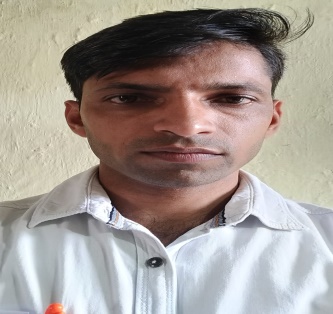 Name  : SHIWAL SINGHDesignation  :  Assistant Professor of EconomicsEmail : shiwalsingh9211@gmail.comQualification: M.A Economics, B.Ed., M.Phil, TET, SET, NET (JRF)   Total Teaching experience : 06 years